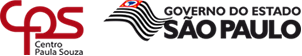 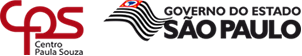 COMUNICADO DE DESISTÊNCIA DO CURSONome:Nome:Nome:Nome:Nome:Nome:Nome:Nome:Nome:Nome:Nome:Nome:Nome:Curso:Curso:Curso:Curso:Curso:Curso:Curso:Curso:Classe:Classe:Classe:Classe:Período:Assinale o(s) motivo(s) da desistênciaAssinale o(s) motivo(s) da desistênciaAssinale o(s) motivo(s) da desistênciaAssinale o(s) motivo(s) da desistênciaAssinale o(s) motivo(s) da desistênciaAssinale o(s) motivo(s) da desistênciaAssinale o(s) motivo(s) da desistênciaAssinale o(s) motivo(s) da desistênciaAssinale o(s) motivo(s) da desistênciaAssinale o(s) motivo(s) da desistênciaAssinale o(s) motivo(s) da desistênciaAssinale o(s) motivo(s) da desistênciaAssinale o(s) motivo(s) da desistênciaDificuldade em conciliar escola com trabalho e/ou outros cursos (Ensino Médio, pré-vestibular, cursos de línguas, etc.).Dificuldade em conciliar escola com trabalho e/ou outros cursos (Ensino Médio, pré-vestibular, cursos de línguas, etc.).Dificuldade em conciliar escola com trabalho e/ou outros cursos (Ensino Médio, pré-vestibular, cursos de línguas, etc.).Dificuldade em conciliar escola com trabalho e/ou outros cursos (Ensino Médio, pré-vestibular, cursos de línguas, etc.).Dificuldade em conciliar escola com trabalho e/ou outros cursos (Ensino Médio, pré-vestibular, cursos de línguas, etc.).Dificuldade em conciliar escola com trabalho e/ou outros cursos (Ensino Médio, pré-vestibular, cursos de línguas, etc.).Dificuldade em conciliar escola com trabalho e/ou outros cursos (Ensino Médio, pré-vestibular, cursos de línguas, etc.).Dificuldade em conciliar escola com trabalho e/ou outros cursos (Ensino Médio, pré-vestibular, cursos de línguas, etc.).Problemas relacionados à infraestrutura do prédio e/ou equipamentos e laboratórios.Problemas relacionados à infraestrutura do prédio e/ou equipamentos e laboratórios.Problemas relacionados à infraestrutura do prédio e/ou equipamentos e laboratórios.Dificuldade em ir às aulas - reside distante da Escola; falta de transporte.Dificuldade em ir às aulas - reside distante da Escola; falta de transporte.Dificuldade em ir às aulas - reside distante da Escola; falta de transporte.Dificuldade em ir às aulas - reside distante da Escola; falta de transporte.Dificuldade em ir às aulas - reside distante da Escola; falta de transporte.Dificuldade em ir às aulas - reside distante da Escola; falta de transporte.Dificuldade em ir às aulas - reside distante da Escola; falta de transporte.Dificuldade em ir às aulas - reside distante da Escola; falta de transporte.Dificuldade no relacionamento interpessoal com alunos e/ou professores.Dificuldade no relacionamento interpessoal com alunos e/ou professores.Dificuldade no relacionamento interpessoal com alunos e/ou professores.Mudança de endereço (residência ou transferência no trabalho).Mudança de endereço (residência ou transferência no trabalho).Mudança de endereço (residência ou transferência no trabalho).Mudança de endereço (residência ou transferência no trabalho).Mudança de endereço (residência ou transferência no trabalho).Mudança de endereço (residência ou transferência no trabalho).Mudança de endereço (residência ou transferência no trabalho).Mudança de endereço (residência ou transferência no trabalho).Dificuldades em acompanhar o curso/ baixo desempenho no curso.Dificuldades em acompanhar o curso/ baixo desempenho no curso.Dificuldades em acompanhar o curso/ baixo desempenho no curso.Problemas de ordem pessoal (doença, desemprego, gravidez, problemas familiares, viagem, falta de recursos financeiros para aquisição de materiais escolares e transporte, etc.).Problemas de ordem pessoal (doença, desemprego, gravidez, problemas familiares, viagem, falta de recursos financeiros para aquisição de materiais escolares e transporte, etc.).Problemas de ordem pessoal (doença, desemprego, gravidez, problemas familiares, viagem, falta de recursos financeiros para aquisição de materiais escolares e transporte, etc.).Problemas de ordem pessoal (doença, desemprego, gravidez, problemas familiares, viagem, falta de recursos financeiros para aquisição de materiais escolares e transporte, etc.).Problemas de ordem pessoal (doença, desemprego, gravidez, problemas familiares, viagem, falta de recursos financeiros para aquisição de materiais escolares e transporte, etc.).Problemas de ordem pessoal (doença, desemprego, gravidez, problemas familiares, viagem, falta de recursos financeiros para aquisição de materiais escolares e transporte, etc.).Problemas de ordem pessoal (doença, desemprego, gravidez, problemas familiares, viagem, falta de recursos financeiros para aquisição de materiais escolares e transporte, etc.).Problemas de ordem pessoal (doença, desemprego, gravidez, problemas familiares, viagem, falta de recursos financeiros para aquisição de materiais escolares e transporte, etc.).Falta de Professores para determinados componentes curriculares.Falta de Professores para determinados componentes curriculares.Falta de Professores para determinados componentes curriculares.Desmotivação em função do descompasso entre expectativa do aluno e realidade do curso; desconhecimento sobre o curso; não se identifica com o curso escolhido ou não tem interesse pela habilitação.Desmotivação em função do descompasso entre expectativa do aluno e realidade do curso; desconhecimento sobre o curso; não se identifica com o curso escolhido ou não tem interesse pela habilitação.Desmotivação em função do descompasso entre expectativa do aluno e realidade do curso; desconhecimento sobre o curso; não se identifica com o curso escolhido ou não tem interesse pela habilitação.Desmotivação em função do descompasso entre expectativa do aluno e realidade do curso; desconhecimento sobre o curso; não se identifica com o curso escolhido ou não tem interesse pela habilitação.Desmotivação em função do descompasso entre expectativa do aluno e realidade do curso; desconhecimento sobre o curso; não se identifica com o curso escolhido ou não tem interesse pela habilitação.Desmotivação em função do descompasso entre expectativa do aluno e realidade do curso; desconhecimento sobre o curso; não se identifica com o curso escolhido ou não tem interesse pela habilitação.Desmotivação em função do descompasso entre expectativa do aluno e realidade do curso; desconhecimento sobre o curso; não se identifica com o curso escolhido ou não tem interesse pela habilitação.Desmotivação em função do descompasso entre expectativa do aluno e realidade do curso; desconhecimento sobre o curso; não se identifica com o curso escolhido ou não tem interesse pela habilitação.Deficiência no preparo dos professores ou falta de aulas práticas.Deficiência no preparo dos professores ou falta de aulas práticas.Deficiência no preparo dos professores ou falta de aulas práticas.Transferência para outra unidade escolar (Etec ou outra Instituição).Transferência para outra unidade escolar (Etec ou outra Instituição).Transferência para outra unidade escolar (Etec ou outra Instituição).Transferência para outra unidade escolar (Etec ou outra Instituição).Transferência para outra unidade escolar (Etec ou outra Instituição).Transferência para outra unidade escolar (Etec ou outra Instituição).Transferência para outra unidade escolar (Etec ou outra Instituição).Transferência para outra unidade escolar (Etec ou outra Instituição).Baixa oferta de empregos na área. Baixa oferta de empregos na área. Baixa oferta de empregos na área. Ingresso em Instituição de ensino superior.Ingresso em Instituição de ensino superior.Ingresso em Instituição de ensino superior.Ingresso em Instituição de ensino superior.Ingresso em Instituição de ensino superior.Ingresso em Instituição de ensino superior.Ingresso em Instituição de ensino superior.Ingresso em Instituição de ensino superior.Ingresso em Serviço Militar.Ingresso em Serviço Militar.Ingresso em Serviço Militar.DataData//Assinatura do aluno ou ResponsávelAssinatura do aluno ou Responsável